Приложение   к постановлению администрации Дзержинского районаот 18.04.2023 № 568Раздел паспорта программы объемы и источники финансирования муниципальной программы «Оздоровление экологической обстановки в Дзержинском районе» VII. Основные мероприятия для реализации муниципальной программы «Оздоровление экологической обстановки в Дзержинском районе»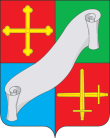 КАЛУЖСКАЯ ОБЛАСТЬ АДМИНИСТРАЦИЯ(исполнительно - распорядительный орган)МУНИЦИПАЛЬНОГО РАЙОНА «ДЗЕРЖИНСКИЙ РАЙОН»П О С Т А Н О В Л Е Н И ЕКАЛУЖСКАЯ ОБЛАСТЬ АДМИНИСТРАЦИЯ(исполнительно - распорядительный орган)МУНИЦИПАЛЬНОГО РАЙОНА «ДЗЕРЖИНСКИЙ РАЙОН»П О С Т А Н О В Л Е Н И Е«18» апреля 2023 г.                             г. Кондрово                                         № ___568_«18» апреля 2023 г.                             г. Кондрово                                         № ___568_О внесении изменений в муниципальнуюпрограмму «Оздоровление экологическойобстановки в Дзержинском районе»утвержденную постановлением администрации Дзержинского района от 19.01.2021 № 17 (в ред. от 24.01.2023 № 82)           В соответствии со ст. 179 Бюджетного Кодекса РФ и на основании постановления администрации Дзержинского района от 14.08.2013 № 1931 «Об утверждении Порядка принятия решения о разработке муниципальных программ муниципального района «Дзержинская район», их формирования и реализации и Порядка проведения оценки эффективности реализации муниципальных программ муниципального района «Дзержинский район»             В соответствии со ст. 179 Бюджетного Кодекса РФ и на основании постановления администрации Дзержинского района от 14.08.2013 № 1931 «Об утверждении Порядка принятия решения о разработке муниципальных программ муниципального района «Дзержинская район», их формирования и реализации и Порядка проведения оценки эффективности реализации муниципальных программ муниципального района «Дзержинский район»  ПОСТАНОВЛЯЮ:ПОСТАНОВЛЯЮ:            1. Внести изменения в муниципальную программу «Оздоровление экологической обстановки в Дзержинском районе», утвержденную постановлением администрации Дзержинского района от 19.01.2021 № 17 «Об утверждении муниципальной программы «Оздоровление экологической обстановки в Дзержинском районе» (в ред. от 24.01.2023                     № 82) изложив раздел   паспорта Программы «Объёмы и источники финансирования муниципальной Программы» и раздел 7 «Основные мероприятия для реализации муниципальной программы» в новой редакции (прилагается).            2. Постановление вступает в силу с момента его опубликования.            3. Контроль за исполнением настоящего постановления возложить на заместителя главы администрации района А.А. Гусарова.            1. Внести изменения в муниципальную программу «Оздоровление экологической обстановки в Дзержинском районе», утвержденную постановлением администрации Дзержинского района от 19.01.2021 № 17 «Об утверждении муниципальной программы «Оздоровление экологической обстановки в Дзержинском районе» (в ред. от 24.01.2023                     № 82) изложив раздел   паспорта Программы «Объёмы и источники финансирования муниципальной Программы» и раздел 7 «Основные мероприятия для реализации муниципальной программы» в новой редакции (прилагается).            2. Постановление вступает в силу с момента его опубликования.            3. Контроль за исполнением настоящего постановления возложить на заместителя главы администрации района А.А. Гусарова.Глава администрацииДзержинского района                                                                                              Е.О. ВирковГлава администрацииДзержинского района                                                                                              Е.О. ВирковФинансовое обеспечениемуниципальной программыНаименование показателяВсего(руб.)В том числе по годам:В том числе по годам:В том числе по годам:В том числе по годам:В том числе по годам:В том числе по годам:Финансовое обеспечениемуниципальной программыНаименование показателяВсего(руб.)20212022202320242025Финансовое обеспечениемуниципальной программыВсего19 929 757,67303 773,4*6 841 653,422 126 104,25303 773,4*3 162 0003 900 0003 900 000Финансовое обеспечениемуниципальной программыБюджет муниципального района «Дзержинский район»18 751 439,14303 773,4*5 663 334,892 126 104,25303 773,4*3 162 0003 900 0003 900 000Финансовое обеспечениемуниципальной программыОбластной бюджет1 178 318,531 178 318,530,000,00,00,0№п/пНаименование мероприятияИсточник финансированияИсточник финансированияОтветственные исполнителиОтветственные исполнителиОбъемы финансовых средств,  руб.Объемы финансовых средств,  руб.Объемы финансовых средств,  руб.Объемы финансовых средств,  руб.Объемы финансовых средств,  руб.Объемы финансовых средств,  руб.Объемы финансовых средств,  руб.Объемы финансовых средств,  руб.Объемы финансовых средств,  руб.№п/пНаименование мероприятияИсточник финансированияИсточник финансированияОтветственные исполнителиОтветственные исполнителиВсего (руб.)Всего (руб.)2021 год2021 год2022 год2022 год2023 год2024 год 2025 год2025 год1.Мероприятия по защите от экологической опасностиБюджет муниципального района «Дзержинский район»Бюджет муниципального района «Дзержинский район»18 751 439,14303 773,4*18 751 439,14303 773,4*5 663 334,895 663 334,892 126 104,25303 773,4*2 126 104,25303 773,4*3 162 0003 900 0003 900 0003 900 0001.Мероприятия по защите от экологической опасностиОбластной бюджетОбластной бюджет1 178 318,531 178 318,531 178 318,531 178 318,530,00,00,00,00,00,01.1Работы по выявлению и ликвидации несанкционированных свалокБюджет муниципального района «Дзержинский район»Бюджет муниципального района «Дзержинский район»Отдел ЖКХ, благоустройства и экологииОтдел ЖКХ, благоустройства и экологии9 260 446,419 260 446,412 334 342,162 334 342,162 126 104,252 126 104,252 000 0001 400 0001 400 0001 400 0001.2. Очистные сооружения в СП «д. Галкино» производительностью 100 м3 в сутки хозяйственно-бытовых сточных вод, в том числе.Бюджет муниципального района «Дзержинский район»Бюджет муниципального района «Дзержинский район»АдминистрацияМР «Дзержинский район»(МБУ «ОКС» Дзержинского района)АдминистрацияМР «Дзержинский район»(МБУ «ОКС» Дзержинского района)798 474,24798 474,24156 774,24 156 774,24 00641 7000,00,00,01.2.1.ПИРБюджет муниципального района «Дзержинский районБюджет муниципального района «Дзержинский район798 474,24798 474,24156 774,24 156 774,24 00641 7000,00,00,01.2.2.СМРБюджет муниципального района «Дзержинский районБюджет муниципального района «Дзержинский район0,00,00,00,00,00,00,00,00,00,01.3.Очистные сооружения в СП «д. Барсуки» производительностью 100 м3 в сутки хозяйственно-бытовых сточных вод, в том числеБюджет муниципального района «Дзержинский район»Бюджет муниципального района «Дзержинский район»АдминистрацияМР «Дзержинский район»(МБУ «ОКС» Дзержинского района)АдминистрацияМР «Дзержинский район»(МБУ «ОКС» Дзержинского района)288 021288 021288 021288 0210,00,00,00,00,00,01.3.1.ПИРБюджет муниципального района «Дзержинский районБюджет муниципального района «Дзержинский район288 021288 021288 021288 0210,00,00,00,00,00,01.3.2.СМРБюджет муниципального района «Дзержинский районБюджет муниципального района «Дзержинский район0,00,00,00,00,00,00,00,00,00,01.4.Очистные сооружения вСП «Сени» д. Лужное производительностью 100 м3 в сутки хозяйственно-бытовых сточных вод, в том числе.Бюджет муниципального района «Дзержинский район»Бюджет муниципального района «Дзержинский район»АдминистрацияМР «Дзержинский район»(МБУ «ОКС» Дзержинского района)АдминистрацияМР «Дзержинский район»(МБУ «ОКС» Дзержинского района)189 843,21189 843,21189 843,21189 843,210,00,00,00,00,00,01.4.1.ПИРБюджет муниципального района «Дзержинский районБюджет муниципального района «Дзержинский район189 843,21189 843,21189 843,21189 843,210,00,00,00,00,00,01.4.2.СМРБюджет муниципального района «Дзержинский районБюджет муниципального района «Дзержинский район0,00,00,00,00,00,00,00,00,00,01.5Приобретение контейнеров для сбора ТКО. Бюджет муниципального района «Дзержинский район»Бюджет муниципального района «Дзержинский район»АдминистрацияМР «Дзержинский район»АдминистрацияМР «Дзержинский район»1 400 0001 400 0000,00,00,00,0400 000500 000500 000500 0001.6Создание и содержание мест (площадок) накопления твердых-коммунальных отходовАдминистрацияМР «Дзержинский район»АдминистрацияМР «Дзержинский район»1 309 000,011 309 000,011 309 000,011 309 000,010,00,00,00,00,00,01.6Создание и содержание мест (площадок) накопления твердых-коммунальных отходовОбластной бюджетОбластной бюджетАдминистрацияМР «Дзержинский район»АдминистрацияМР «Дзержинский район»1 178 318,531 178 318,531 178 318,531 178 318,530,00,00,00,00,00,01.6Создание и содержание мест (площадок) накопления твердых-коммунальных отходовБюджет муниципального района «Дзержинский район»Бюджет муниципального района «Дзержинский район»АдминистрацияМР «Дзержинский район»АдминистрацияМР «Дзержинский район»130 681, 48130 681, 48130 681, 48130 681, 480,00,00,00,00,00,01.7Организация мест сбора твердых коммунальных отходов.Бюджет муниципального района «Дзержинский район»Бюджет муниципального района «Дзержинский район»АдминистрацияМР «Дзержинский район»АдминистрацияМР «Дзержинский район»4 217 7004 217 70097 40097 4000,00,0120 3002 000 0002 000 0002 000 0001.8Очистные сооружения в СП « д. Никольское» производительностью 100 м3 в сутки хозяйственно-бытовых сточных вод, в том числе:Бюджет муниципального района «Дзержинский район»Бюджет муниципального района «Дзержинский район»АдминистрацияМР «Дзержинский район»(МБУ «ОКС» Дзержинского района)АдминистрацияМР «Дзержинский район»(МБУ «ОКС» Дзержинского района)2 466 272,80303 773,4*2 466 272,80303 773,4*2 466 272,802 466 272,80303 773,4*303 773,4*0,00,00,00,01.8.1ПИРБюджет муниципального района «Дзержинский районБюджет муниципального района «Дзержинский район2 466 272,802 466 272,802 466 272,802 466 272,800,00,00,00,00,00,01.8.2СМРБюджет муниципального района «Дзержинский районБюджет муниципального района «Дзержинский район303 773,4*303 773,4*0,00,0303 773,4*303 773,4*0,00,00,00,0ИТОГО:ИТОГО:ИТОГО:Бюджет муниципального района «Дзержинский район»18 751 439,14303 773,4*18 751 439,14303 773,4*5 663 334,895 663 334,892 126 104,25303 773,4*2 126 104,25303 773,4*3 162 0003 162 0003 900 0003 900 0003 900 000ИТОГО:ИТОГО:ИТОГО:Областной бюджет1 178 318,531 178 318,531 178 318,531 178 318,530,00,00,00,00,00,00,0